ACTIVITY 1: GETTING READYRead the following questions and reflect on them. Then, text two friends and ask them the questions to complete the chart.Read these business cards (1-3) carefully. In your own words, write a job description for each person.After reading the previous business cards, answer the following questions.(Answers may vary)Where can you find printed job advertisements?What information do you usually find in business cards?In what section of the newspaper would you look for job advertisements?What do you need to know before applying to a job?What do you think is the best way to get a job?ACTIVITY 2: READINGRead the advertisements below. likes traveling and getting to know the country.Answer: picture IIIloves working indoors using  IT skills.Answer: picture IVdoesn’t want to work nights and weekends.Answer: picture IIwould love to do something that will let him / her meet people.Answer:  picture Idoesn’t have any experience.Answer:  picture Iwants some flexibility to keep on studying.Answer: picture IIIACTIVITY 3: AFTER YOU READBased on the examples from activity 2, design your own job advertisement. Make sure you include the same categories but adding new information.Think you are looking for a job. What would you expect from it in order to apply?ACTIVITY 4: SPONGE ACTIVITYImagine you are looking for a job, list the personal characteristics or abilities you have, using the letters of your name. You can use the Pictionary for extra help.Example: SUE  S: sociable, U: unique, E: empathic(Answers may vary)(Source: Original material)EXTRA: PICTIONARY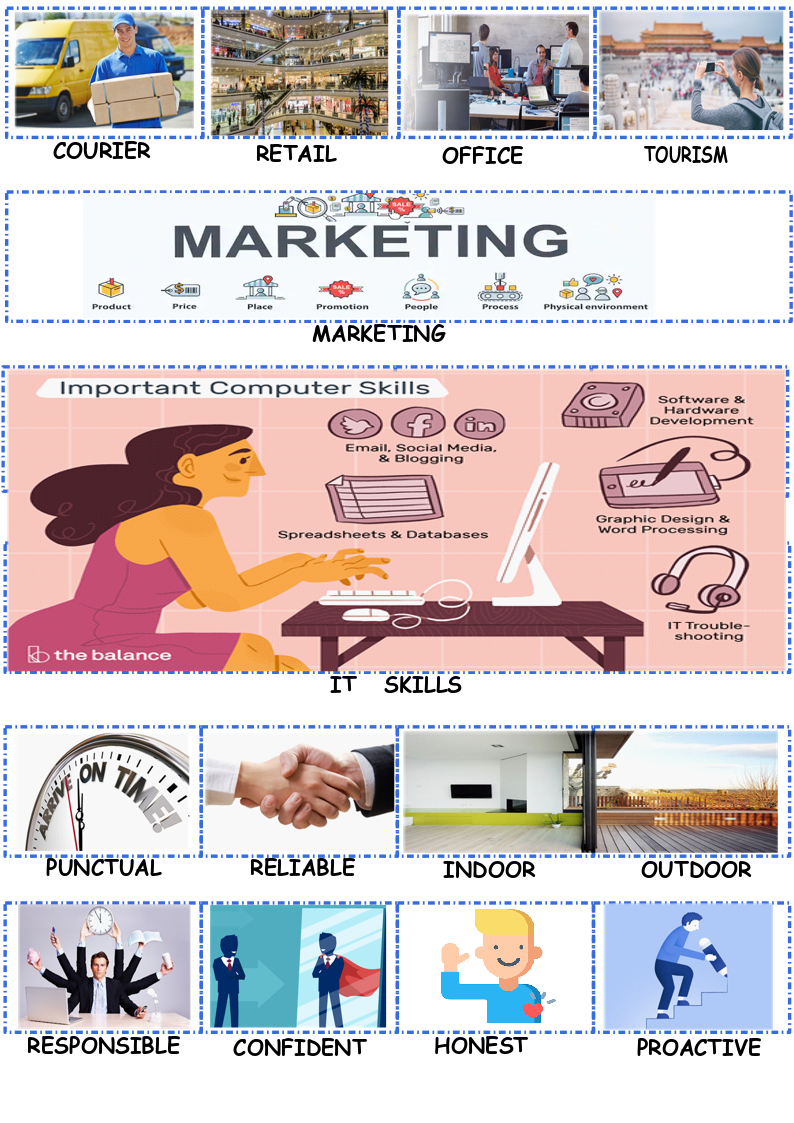 What job would you love to have? Why?Which skills or characteristics you need to develop this job?Friend 1Answers may varyAnswers may varyFriend 2Answers may varyAnswers may varyI can find printed job advertisements in newspapers.You usually find information about the salary, location, contact e-mail or phone.I would look for one in the Job advertisements section.First, I would look for the job description. Then I would look for the background of the company, how many people they would employ, what kind of work experience they require and the qualifications needed and the salary.A good way to find a job is talking to people who are already working in companies.LETTERS OF YOUR NAMECHARACTERISTIC